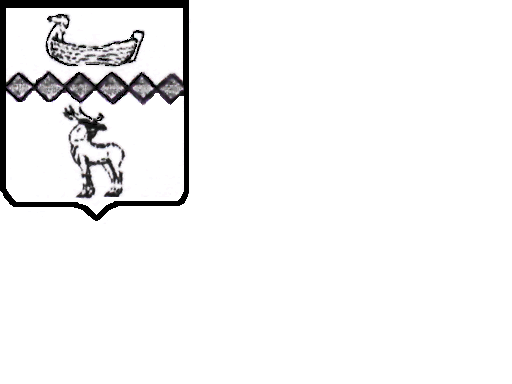 Российская ФедерацияНовгородская областьАдминистрация  ПАРФИНСКОГО муниципального районаПОСТАНОВЛЕНИЕ(ПРОЕКТ)от            № р.п. ПарфиноОб утверждении Порядка учета детей, нуждающихся в предоставлении местав образовательных организациях Парфинскогомуниципального района, реализующих образовательные программы дошкольного образованияС целью формирования единого подхода к учету численности детей, нуждающихся в предоставлении места в образовательных организациях, реализующих образовательные программы дошкольного образованияПОСТАНОВЛЯЮ:1.Утвердить Порядок учета детей, нуждающихся в предоставлении места в образовательных организациях Парфинского муниципального района, реализующих образовательные программы дошкольного образования.2.Признать утратившим силу постановления Администрации муниципального района: от 02.04.2018 №374 «Об утверждении Порядка учета детей, нуждающихся в предоставлении места в образовательных организациях Парфинского муниципального района, реализующих образовательные программы дошкольного образования». от 23.04.2018 №458 «О внесении изменений в постановление Администрации муниципального района от 02.04.2018 №374»от 17.02.2020 №82 «О внесении изменений в Порядок учета детей, нуждающихся в предоставлении места в образовательных организациях Парфинского муниципального района, реализующих образовательные программы дошкольного образования»от 21.10.2020 №790  «О внесении изменений в Порядок учета детей, нуждающихся в предоставлении места в образовательных организациях Парфинского муниципального района, реализующих образовательные программы дошкольного образования».3.Опубликовать постановление в периодическом печатном издании «Парфинский Вестник» и разместить на  официальном сайте Администрации муниципального района в информационно-телекоммуникационной сети «Интернет».Проект подготовила и завизировала:  Председатель комитета образования и спорта Администрации Парфинского муниципального района                                                       Н.Н.Матвеева                    Срок проведения независимой антикоррупционной экспертизы  с 05.09.2023 по 11.09.2023УТВЕРЖДЕНпостановлением Администрациимуниципального районаПОРЯДОКучета детей, нуждающихся в предоставлении места в образовательных организациях Парфинского муниципального района, реализующих образовательные программы дошкольного образованияОбщие положенияПорядок учета детей, нуждающихся в предоставлении места в образовательных организациях Парфинского муниципального района, реализующих образовательные программы дошкольного образования, разработан с целью формирования единого подхода к учету численности детей, нуждающихся в предоставлении места в образовательных организациях Парфинского муниципального района, реализующих образовательные программы дошкольного образования.1. Учет детей, нуждающихся в предоставлении места в образовательных организациях, реализующих образовательные программы дошкольного образования (далее соответственно - учет, образовательная организация) - это муниципальная услуга регистрации детей, нуждающихся в предоставлении места в образовательной организации, на едином общедоступном портале, специально созданном в сети Интернет, фиксирующая дату постановки ребенка на учет, желаемую дату предоставления ребенку места в образовательной организации, возраст ребенка. Результатом постановки детей на учет является формирование «электронной очереди» - поименного списка детей, нуждающихся в дошкольном образовании и присмотре и уходе в образовательной организации и (или) иных формах.2. Под очередностью в образовательные организации понимается список детей, поставленных на учет для предоставления места в текущем учебном году, но таким местом не обеспеченных на дату начала учебного года (1 сентября текущего учебного года). Показатели очередности - это численность детей, входящих в указанный список.3. Образовательные организации комплектуются детьми, поставленными на учет для предоставления места в образовательной организации.2. Учет детей, нуждающихся в предоставлении места2.1. Учет осуществляется в целях обеспечения «прозрачности» процедуры приема детей в образовательную организацию, избежание нарушений прав ребенка при приеме в образовательную организацию, планирования обеспечения необходимого и достаточного количества мест в образовательной организации на конкретную дату, для удовлетворения потребности граждан в дошкольном образовании, а также присмотре и уходе за детьми дошкольного возраста.2.2. Учет осуществляется Администрацией Парфинского муниципального района в лице Комитета образования и спорта Администрации Парфинского муниципального района (далее - Комитет). 2.3. Учет включает:составление поименного списка (реестра) детей, нуждающихся в предоставлении места в образовательной организации, в соответствии с датой постановки на учет и наличием права на предоставление места в первоочередном порядке (если таковое имеется). В зависимости от даты, с которой планируется посещение ребенком образовательной организации, реестр дифференцируется на списки погодового учета детей, нуждающихся в предоставлении места в текущем учебном году (с 1 сентября текущего календарного года) (актуальный спрос) и в последующие годы (отложенный спрос);систематическое обновление реестра с учетом предоставления детям мест в образовательной организации;формирование списка «очередников» из числа детей, нуждающихся в предоставлении места в текущем учебном году, но таким местом не обеспеченные на дату начала учебного года (1 сентября текущего учебного года).2.4. Учет организуется через единый информационный ресурс. Постановка на учет осуществляется путем заполнения интерактивной формы заявления на специально организованном общедоступном портале в информационно-телекоммуникационной сети Интернет: http://kdoo.edu53.ru:8000/portal (АИС «Комплектование ДОО»), (далее - Портал) родителями (законными представителями) используя региональную государственную информационную систему «Портал государственных и муниципальных услуг (функций) Новгородской области»: http://www.uslugi.novreg.ru  или федеральную государственную информационную систему «Единый портал государственных и муниципальных услуг (функций)»: http://www.gosuslugi.ru либо на основании личного обращения родителей (законных представителей) в Комитет, Многофункциональный центр предоставления государственных и муниципальных услуг (далее - МФЦ).2.5. В заявлении о постановке на учет указываются следующие сведения:а) фамилия, имя, отчество (последнее - при наличии) ребенка;б) дата рождения ребенка;в) реквизиты свидетельства о рождении ребенка;г) адрес места жительства (места пребывания, места фактического проживания) ребенка;д) фамилия, имя, отчество (последнее - при наличии) родителей (законных представителей) ребенка;е) реквизиты документа, удостоверяющего личность родителя (законного представителя) ребенка;ж) реквизиты документа, подтверждающего установление опеки (при наличии);з) адрес электронной почты, номер телефона (при наличии) родителей (законных представителей) ребенка;и) о выборе языка образования, родного языка из числа языков народов Российской Федерации, в том числе русского языка как родного языка;к) о потребности в обучении ребенка по адаптированной образовательной программе дошкольного образования и (или) в создании специальных условий для организации обучения и воспитания ребенка-инвалида в соответствии с индивидуальной программой реабилитации инвалида (при наличии);л) о направленности дошкольной группы;м) о необходимом режиме пребывания ребенка;н) о желаемой дате приема на обучение.2.5.1. В заявлении родителями (законными представителями) ребенка дополнительно указываются сведения об образовательных организациях, выбранных для приема, и о наличии права на специальные меры поддержки (гарантии) отдельных категорий граждан и их семей (при необходимости).2.5.2. При наличии у ребенка полнородных или неполнородных братьев и (или) сестер, обучающихся в муниципальной образовательной организации, выбранной родителем (законным представителем) для приема ребенка, его родители (законные представители) дополнительно в заявлении для направления указывают фамилию(-ии), имя (имена), отчество(-а) (последнее - при наличии) полнородных или неполнородных братьев и (или) сестер.2.6. При постановке на учет для направления в образовательную организацию родители (законные представители) предъявляют следующие документы:документ, удостоверяющий личность родителя (законного представителя) ребенка, либо документ, удостоверяющий личность иностранного гражданина или лица без гражданства в Российской Федерации в соответствии со статьей 10 Федерального закона от 25 июля 2002 года № 115-ФЗ "О правовом положении иностранных граждан в Российской Федерации";документ, подтверждающий установление опеки (при необходимости);документ психолого-медико-педагогической комиссии (при необходимости);документ, подтверждающий потребность в обучении в группе оздоровительной направленности (при необходимости).2.6.1. Для направления родители (законные представители) ребенка дополнительно предъявляют документ, подтверждающий наличие права на специальные меры поддержки (гарантии) отдельных категорий граждан и их семей (при необходимости), а также вправе предъявить свидетельство о рождении ребенка, выданное на территории Российской Федерации, и свидетельство о регистрации ребенка по месту жительства или по месту пребывания на закрепленной территории по собственной инициативе. При отсутствии свидетельства о регистрации ребенка по месту жительства или по месту пребывания на закрепленной территории родитель (законный представитель) ребенка предъявляет документ, содержащий сведения о месте пребывания, месте фактического проживания ребенка.2.6.2. Родители (законные представители) ребенка, являющиеся иностранными гражданами или лицами без гражданства, дополнительно предъявляют документ(-ы), удостоверяющий(е) личность ребенка и подтверждающий(е) законность представления прав ребенка, а также документ, подтверждающий право заявителя на пребывание в Российской Федерации. Иностранные граждане и лица без гражданства все документы представляют на русском языке или вместе с заверенным переводом на русский язык.2.7. При постановке на учет на специально организованном общедоступном Портале к интерактивной форме заявления прилагаются электронные образцы документов, подтверждающих сведения, указанные в заявлении.2.8. При заполнении интерактивной формы заявления информационный ресурс формирует список образовательных организаций, из которых родители (законные представители) могут выбрать не более трех: первая из выбранных образовательных организаций является приоритетной, другие - дополнительными.2.9. Портал обеспечивает возможность отдельной постановки на учет детей с ограниченными возможностями здоровья для предоставления места в образовательной организации или дошкольной группе компенсирующей, комбинированной или оздоровительной направленности для своевременной коррекции недостатков в физическом и (или) психическом развитии.2.10. Комитет через Портал составляет списки поставленных на учет детей, нуждающихся в предоставлении места в образовательной организации в текущем учебном году и в последующие годы в соответствии с датой постановки на учет и с учетом права на предоставление места в первоочередном порядке.2.11. Дети, родители (законные представители) которых имеют право на внеочередное зачисление ребенка в образовательную организацию:дети граждан, подвергшихся воздействию радиации вследствие катастрофы на Чернобыльской АЭС (Закон Российской Федерации от 15 мая 1991 года № 1244-1 «О социальной защите граждан, подвергшихся воздействию радиации вследствие катастрофы на Чернобыльской АЭС»);дети граждан из подразделений особого риска, а также семей, потерявших кормильца из числа этих граждан (Постановление Верховного Совета Российской Федерации от 27 декабря 1991 года № 2123-1);дети прокуроров (Федеральный закон от 17 января 1992 года № 2202-1 «О прокуратуре Российской Федерации»);дети судей (Закон Российской Федерации от 26 июня 1992 года № 3132-1 «О статусе судей в Российской Федерации»);дети сотрудников Следственного комитета Российской Федерации (Федеральный закон от 28 декабря 2010 года № 403-ФЗ «О Следственном комитете Российской Федерации»);дети военнослужащих и дети граждан, пребывавших в добровольческих формированиях, погибших (умерших) при выполнении задач в специальной военной операции либо позднее указанного периода, но вследствие увечья (ранения, травмы, контузии) или заболевания, полученных при выполнении задач в ходе проведения специальной военной операции, в том числе усыновленным (удочеренным) или находящимся под опекой или попечительством в семье, включая приемную семью либо в случаях, предусмотренных законами субъектов Российской Федерации, патронатную семью (Федеральный закон от 27 мая 1998 года №76-ФЗ «О статусе военнослужащих»);дети сотрудника войсках национальной гвардии, погибшего (умершего) при выполнении задач в специальной военной операции либо позднее указанного периода, но вследствие увечья (ранения, травмы, контузии) или заболевания, полученных при выполнении задач в ходе проведения специальной военной операции, в том числе усыновленным (удочеренным) или находящимся под опекой или попечительством в семье, включая приемную семью либо в случаях, предусмотренных законами субъектов Российской Федерации, патронатную семью (Федеральный закон от 3 июля 2016 года N 226-ФЗ "О войсках национальной гвардии Российской Федерации").2.12.Дети, родители (законные представители) которых имеют право на первоочередное зачисление ребенка в образовательную организацию:дети из многодетных семей (Указ Президента Российской Федерации от 5 мая 1992 года № 431 «О мерах по социальной поддержке семей»);дети-инвалиды и дети, один из родителей которых является инвалидом (Указ Президента Российской Федерации от 2 октября 1992 года № 1157 «О дополнительных мерах государственной поддержки инвалидов»);дети военнослужащих, проходящих военную службу по контракту, уволенных с военной службы при достижении ими предельного возраста пребывания на военной службе, состоянию здоровья или в связи с организационно-штатными мероприятиями (Федеральный закон от 27 мая 1998 года № 76-ФЗ «О статусе военнослужащих»);дети сотрудников полиции (Федеральный закон от 7 февраля 2011 года № 3-ФЗ «О полиции»);дети сотрудника полиции, погибшего (умершего) вследствие увечья или иного повреждения здоровья, полученных в связи с выполнением служебных обязанностей (Федеральный закон от 7 февраля 2011 года № 3-ФЗ «О полиции»);дети сотрудника полиции, умершего вследствие заболевания, полученного в период прохождения службы в полиции (Федеральный закон от 7 февраля 2011 года № 3-ФЗ «О полиции»);дети гражданина Российской Федерации, уволенного со службы в полиции вследствие увечья или иного повреждения здоровья, полученных в связи с выполнением служебных обязанностей и исключивших возможность дальнейшего прохождения службы в полиции (Федеральный закон от 7 февраля 2011 года №3-ФЗ «О полиции»);дети гражданина Российской Федерации, умершего в течение одного года после увольнения со службы в полиции вследствие увечья или иного повреждения здоровья, полученных в связи с выполнением служебных обязанностей, либо вследствие заболевания, полученного в период прохождения службы в полиции, исключивших возможность дальнейшего прохождения службы в полиции (Федеральный закон от 7 февраля 2011 года №3-ФЗ «О полиции»);дети сотрудников органов внутренних дел, не являющихся сотрудниками полиции (Федеральный закон от 7 февраля 2011 года №3-ФЗ «О полиции»);дети сотрудников, имеющих специальные звания и проходящих службу в учреждениях и органах уголовно-исполнительной системы, федеральной противопожарной службе Государственной противопожарной службы и таможенных органах Российской Федерации (Федеральный закон от 30 декабря 2012 года № 283-ФЗ «О социальных гарантиях сотрудникам некоторых федеральных органов исполнительной власти и внесении изменений в отдельные законодательные акты Российской Федерации»);дети сотрудника, имевшего специальное звание и проходившего службу в учреждениях и органах уголовно-исполнительной системы, федеральной противопожарной службе Государственной противопожарной службы и таможенных органах Российской Федерации, погибшего (умершего) вследствие увечья или иного повреждения здоровья, полученных в связи с выполнением служебных обязанностей (Федеральный закон от 30 декабря 2012 года № 283-ФЗ «О социальных гарантиях сотрудникам некоторых федеральных органов исполнительной власти и внесении изменений в отдельные законодательные акты Российской Федерации»);дети сотрудника, имевшего специальное звание и проходившего службу в учреждениях и органах уголовно-исполнительной системы, федеральной противопожарной службе Государственной противопожарной службы и таможенных органах Российской Федерации, умершего вследствие заболевания, полученного в период прохождения службы в учреждениях и органах (Федеральный закон от 30 декабря 2012 года № 283-ФЗ «О социальных гарантиях сотрудникам некоторых федеральных органов исполнительной власти и внесении изменений в отдельные законодательные акты Российской Федерации»);дети гражданина Российской Федерации, имевшего специальное звание и проходившего службу в учреждениях и органах уголовно-исполнительной системы, федеральной противопожарной службе Государственной противопожарной службы и таможенных органах Российской Федерации, уволенного со службы в учреждениях и органах вследствие увечья или иного повреждения здоровья, полученных в связи с выполнением служебных обязанностей и исключивших возможность дальнейшего прохождения службы в учреждениях и органах (Федеральный закон от 30 декабря 2012 года № 283-ФЗ «О социальных гарантиях сотрудникам некоторых федеральных органов исполнительной власти и внесении изменений в отдельные законодательные акты Российской Федерации»);дети гражданина Российской Федерации, имевшего специальное звание и проходившего службу в учреждениях и органах уголовно-исполнительной системы, федеральной противопожарной службе Государственной противопожарной службы и таможенных органах Российской Федерации, умершего в течение одного года после увольнения со службы в учреждениях и органах вследствие увечья или иного повреждения здоровья, полученных в связи с выполнением служебных обязанностей, либо вследствие заболевания, полученного в период прохождения службы в учреждениях и органах, исключивших возможность дальнейшего прохождения службы в учреждениях и органах (Федеральный закон от 30 декабря 2012 года № 283-ФЗ «О социальных гарантиях сотрудникам некоторых федеральных органов исполнительной власти и внесении изменений в отдельные законодательные акты Российской Федерации»);дети граждан, призванных на военную службу по мобилизации на основании Указа Президента Российской Федерации от  21 сентября 2022 года №647 «Об объявлении частичной мобилизации в Российской Федерации»;дети военнослужащих и детям граждан, пребывающих в добровольческих формированиях, в том числе усыновленным (удочеренным) или находящимся под опекой или попечительством в семье, включая приемную семью либо в случаях, предусмотренных законами субъектов Российской Федерации, патронатную семью (Федеральный закон от 27 мая 1998 года №76-ФЗ «О статусе военнослужащих»);дети одиноких матерей (в свидетельстве о рождении ребенка отсутствует запись об отце или предоставлена справка из органа записи актов гражданского состояния о том, что запись об отце внесена по указанию матери) (Поручение Президента Российской Федерации от 4 мая 2011 года Пр-1227).2.13. Ребенок, в том числе усыновленный (удочеренный) или находящийся под опекой или попечительством в семье, включая приемную семью либо в случаях, предусмотренных законами субъектов Российской Федерации, патронатную семью, имеет право преимущественного приема на обучение по основным общеобразовательным программам в муниципальную образовательную организацию, в которой обучаются его брат и (или) сестра (полнородные и неполнородные, усыновленные (удочеренные), дети, опекунами (попечителями) которых являются родители (законные представители) этого ребенка, или дети, родителями (законными представителями) которых являются опекуны (попечители) этого ребенка, за исключением случаев, предусмотренных частями 5 и 6 статьи 67 Федерального закона от 29 декабря 2012 г. N 273-ФЗ «Об образовании в Российской Федерации».2.14. Внутри одной льготной категории (право на внеочередное или первоочередное зачисление ребенка в образовательную организацию) заявления выстраиваются по дате подачи заявления.2.15. Порталом предусмотрена возможность учета детей, по возрастным группам.2.16. Портал формирует отдельный учет детей, уже обучающихся по образовательным программам дошкольного образования, в том числе в различных формах получения образования: в образовательной организации, в форме семейного образования, а также детей, нуждающихся в переводе в иные образовательные организации, и детей, которые нуждаются в предоставлении места в образовательной организации.2.17. Не подлежат постановке в очередь детей, нуждающихся в предоставлении места в образовательной организации, либо исключаются из очереди дети, родители (законные представители) которых выбрали семейную форму получения дошкольного образования и проинформировали об этом выборе Комитет, в соответствии с частью 5 статьи 63 Федерального закона от 29 декабря 2012 года № 273-ФЗ «Об образовании в Российской Федерации».2.18. При этом согласно части 3 статьи 64 Федерального закона от 29 декабря 2012 года № 273-ФЗ «Об образовании в Российской Федерации» родители (законные представители) несовершеннолетних обучающихся, обеспечивающие получение детьми дошкольного образования в форме семейного образования, имеют право на получение методической, психолого-педагогической, диагностической к консультативной помощи без взимания платы.2.19. Учет детей, охваченных только услугой по присмотру и уходу, осуществляется через Портал. При принятии решения в отношении таких несовершеннолетних их родителями (законными представителями) получать дошкольное образование они ставятся на учет или сохраняются на учете как нуждающихся в переводе в иные образовательные организации, и не учитывать в очереди детей, которые нуждаются в предоставлении места в образовательной организации.2.20. Дети, уже обучающиеся по образовательной программе дошкольного образования в частной организации, осуществляющей образовательную деятельность, в случае если размер родительской платы за присмотр и уход за детьми в таких организациях не выше среднего размера родительской платы за присмотр и уход за детьми в муниципальных организациях, находящихся на территории района не ставятся в очередь детей, нуждающихся в предоставлении места, либо исключаются из очереди. В случае, если размер родительской платы за присмотр и уход за детьми в частной организации, осуществляющей образовательную деятельность, выше - дети ставятся на учет или сохраняются на учете как нуждающиеся в переводе в иные образовательные организации, и не учитываются в очереди детей, которые нуждаются в предоставлении места.2.21. Перевод воспитанника из образовательной организации в другую организацию, осуществляющую образовательную деятельность по образовательным программам соответствующих уровня и направленности (далее - принимающая организация), осуществляется в следующих случаях:по инициативе родителей (законных представителей) несовершеннолетнего обучающегося;в случае прекращения деятельности исходной организации, аннулирования лицензии на осуществление образовательной деятельности;в случае приостановления действия лицензии.2.22. Перевод детей осуществляется из одной образовательной организации в принимающую организацию, имеющую свободные места, без возврата данного ребенка на учет и без его возврата в очередь детей, нуждающихся в предоставлении места.2.23. Родители (законные представители) воспитанника вправе по собственной инициативе перевести воспитанника в муниципальную или частную образовательную организацию, осуществляющую образовательную деятельность по образовательным программам дошкольного образования (далее - муниципальная, частная образовательная организация).2.23.1. При переводе в муниципальную образовательную организацию родители (законные представители):обращаются в Комитет для направления в муниципальную образовательную организацию в рамках муниципальной услуги в порядке, предусмотренном пунктами 8, 9 Порядка приема на обучение по образовательным программам дошкольного образования, утвержденного приказом Министерства просвещения Российской Федерации от 15 мая 2020 года № 236 «Об утверждении Порядка приема на обучение по образовательным программам дошкольного образования»;после получения информации о предоставлении места в муниципальной образовательной организации обращаются в исходную организацию с заявлением об отчислении воспитанника в связи с переводом в принимающую организацию.2.23.2. При переводе в частную образовательную организацию родители (законные представители):осуществляют выбор частной образовательной организации;обращаются, в том числе с использованием информационно-телекоммуникационной сети "Интернет" (далее - сеть Интернет), в выбранную частную образовательную организацию с запросом о наличии свободных мест, соответствующих потребностям в языке образования, родном языке из числа языков народов Российской Федерации, в том числе русском языке как родном языке, в обучении ребенка по адаптированной образовательной программе дошкольного образования и (или) в создании специальных условий для организации обучения и воспитания ребенка-инвалида в соответствии с индивидуальной программой реабилитации инвалида (при необходимости), в направленности дошкольной группы и режиме пребывания ребенка, желаемой дате приема;после получения информации о наличии свободного места обращаются в исходную организацию с заявлением об отчислении обучающегося в связи с переводом в частную образовательную организацию.3. Комплектование3.1. Комитет комплектует образовательные организации ежегодно в установленный период с 1 июля по 1 сентября текущего календарного года, распределяя по образовательным организациям детей, поставленных на учет для предоставления места и включенных в список детей, которым место в образовательной организации необходимо с 1 сентября текущего года.3.2. В остальное время производится комплектование образовательных организаций на свободные (освободившиеся, вновь созданные) места.3.3. Прием в образовательную организацию осуществляется в течение всего календарного года при наличии свободных мест.3.4. Прием на обучение по образовательным программам дошкольного образования в образовательные организации осуществляется по направлению Комитета посредством использования региональных информационных систем, указанных в части 14 статьи 98 Федерального закона от 29 декабря 2012 года № 273-ФЗ «Об образовании в Российской Федерации».3.4.1. Документы о приеме подаются в образовательную организацию, в которую получено направление.3.4.2. Комитетом предоставляется родителю (законному представителю) ребенка на бумажном носителе и (или) в электронной форме через единый портал государственных и муниципальных услуг (функций) и (или) региональные порталы государственных и муниципальных услуг (функций) следующая информация:1) о заявлениях для направления и приема (индивидуальный номер и дата подачи заявления);2) о статусах обработки заявлений, об основаниях их изменения и комментарии к ним;3) о последовательности предоставления места в образовательной организации;4) о документе о предоставлении места в образовательной организации;5) о документе о зачислении ребенка в образовательную организацию.3.5. Ребенок, родители (законные представители) которого не представили необходимые для приема документы, остается на учете и направляется в образовательную организацию после подтверждения родителем (законным представителем) нуждаемости в предоставлении места.3.6. После приема документов образовательная организация заключает договор об образовании по образовательным программам дошкольного образования с родителями (законными представителями) ребенка.3.7. Руководитель образовательной организации издает распорядительный акт о зачислении ребенка в образовательную организацию (далее - распорядительный акт) в течение трех рабочих дней после заключения договора. Распорядительный акт в трехдневный срок после издания размещается на информационном стенде образовательной организации. На официальном сайте образовательной организации в сети Интернет размещаются реквизиты распорядительного акта, наименование возрастной группы, число детей, зачисленных в указанную возрастную группу.3.8. После издания распорядительного акта ребенок снимается с учета детей, нуждающихся в предоставлении места в образовательной организации.3.9. Если в процессе комплектования места в образовательной организации предоставляются не всем детям, состоящим на учете для предоставления места с 1 сентября текущего года, эти дети переходят в статус «очередников». Они обеспечиваются местами в образовательную организацию на свободные (освобождающиеся, вновь созданные) места в течение учебного года либо учитываются в списке нуждающихся в месте в образовательную организацию с 1 сентября следующего календарного года.3.10. Комитет систематически в течение календарного года обобщает и анализирует сведения о наличии в образовательной организации свободных мест (освобождающихся мест и вновь созданных мест), предоставляя свободные места детям, состоящим на учете для предоставления места в текущем учебном году.3.11. Количество мест в образовательной организации, предоставленных для льготных категорий детей, не может превышать количество мест, предоставленных для детей не льготных категорий.3.12. При отсутствии свободных мест в выбранных образовательных организациях, родителям (законным представителям) могут быть предложены свободные места в других образовательных организациях в доступной близости от места проживания ребенка. Родителям (законным представителям) предлагается в течение 14 календарных дней выбрать образовательную организацию из предложенных.3.13. При отказе родителей (законных представителей) или при отсутствии их согласия/отказа от предложенных (предложенной) образовательной организации изменяется желаемая дата поступления на следующий учебный год с сохранением даты постановки на учет. Информация об изменении желаемой даты поступления ребенка размещается в личном кабинете на Портале.3.14. В случае, если ребенок из списка поставленных на учет с 1 сентября текущего года не обеспечивается местом в образовательной организации то, до предоставления такому ребенку места в образовательной организации ему обеспечивается возможность получения дошкольного образования в одной из вариативных форм, в том числе: в дошкольных группах, созданных в образовательных организациях других типов и видов; в семье посредством психолого-педагогического сопровождения его воспитания и образования; в негосударственной образовательной организации; в семейных дошкольных группах; в группах кратковременного пребывания; в иных формах и образовательных организациях.3.15. При этом ребенок числится в списке очередников и не снимается с учета для предоставления места. Ему должно быть предоставлено свободное (освободившееся или вновь созданное место) в текущем учебном году либо место в образовательной организации с 1 сентября следующего года.3.16. Если в процессе комплектования места предоставлены всем детям из поименного списка нуждающихся в местах в образовательной организации в текущем учебном году, свободные места могут быть предоставлены детям, числящимся в поименном списке поставленных на учет для предоставления места в следующем году.ЛИСТ СОГЛАСОВАНИЯПостановления «Об утверждении Порядка учета детей, нуждающихся в предоставлении места в образовательных организациях Парфинского муниципального района, реализующих  образовательные программы дошкольного образования»УКАЗАТЕЛЬ РАССЫЛКИПостановление  	№             от«Об утверждении Порядка учета детей, нуждающихся в предоставлении места в образовательных организациях Парфинского муниципального района, реализующих  образовательные программы дошкольного образования»Дата поступления на согласование, подписьНаименование должности, инициалы и фамилия руководителя, с которым согласуется проект документаДата и номер документа, подтверждающего согласование, или дата согласования, подписьЗаместитель Главы администрации муниципального районаЖ.А. АбрамоваУправляющий делами администрации муниципального районаК.А.МошниковаЗаведующий отделом  правовой и кадровой работы Администрации муниципального района И.В. Кучерова№ п/пНаименование адресата (должностное лицо,структурное подразделение, орган исполнительнойвласти  и др.)Количество экземпляров1Комитет образования  12В дело1